분류 : 변성암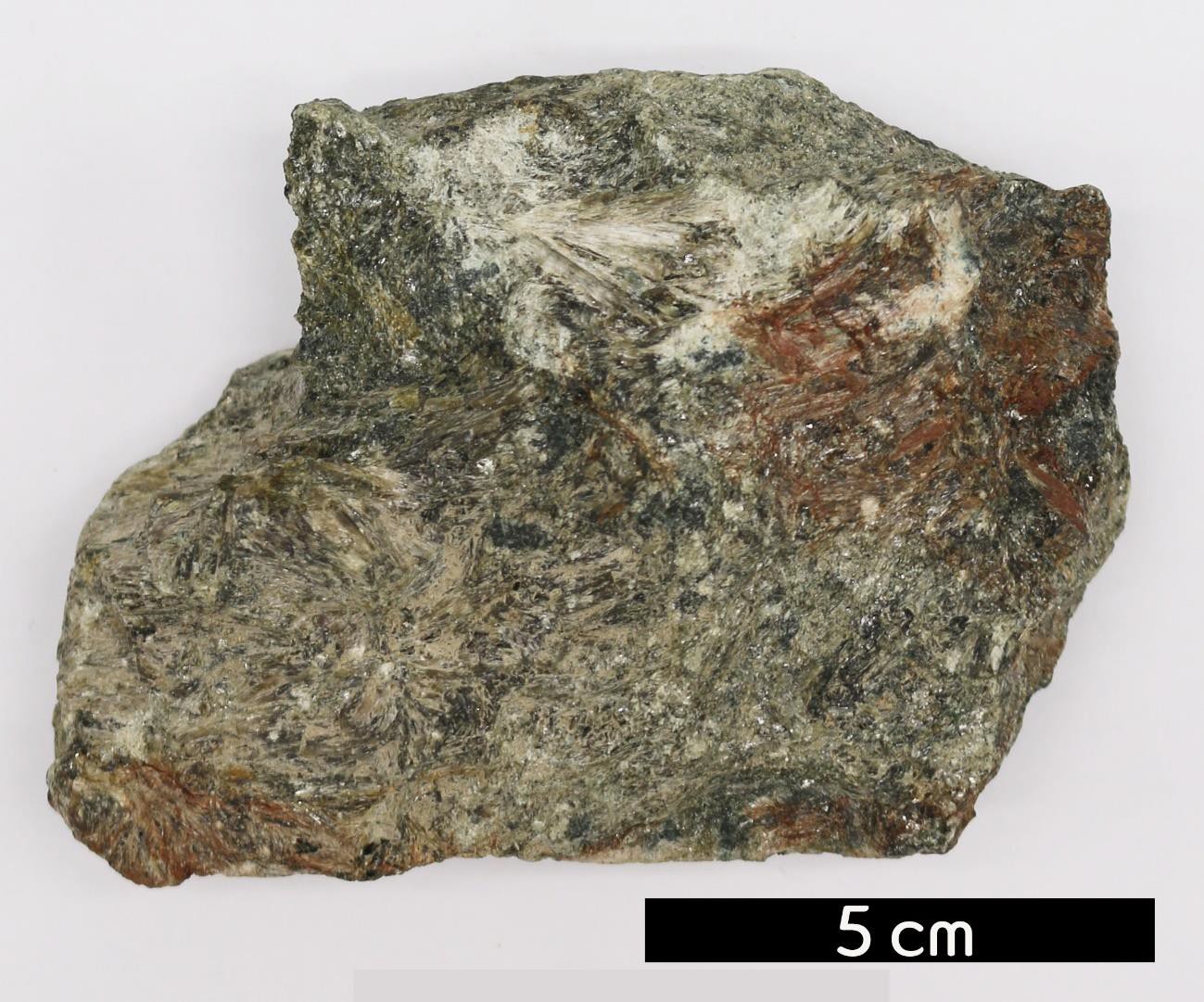 암석이름 : 근청석 직섬석 편마암                (Cordierite anthophyllite gneiss)주요광물 : 근청석, 직섬석, 석영, 사장석보유기관 : 강원대학교 지질학과산지 : Gugguy, Colorado, USA특징중-고온에서 변성받았으며 편암보다 높은 변성정도가 높다.편마 구조가 발달해있다.재결정작용이 나타나있다.엽리는 천매암보다 뚜렷하지 않다.근청석과 직섬석이 특징적으로 나타난다.